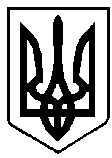 УКРАЇНАРІВНЕНСЬКА ОБЛАСТЬм. ВАРАШР О З П О Р Я Д Ж Е Н Н Яміського голови04 лютого 2021року		  		     	 	                       № 20-рПро  внесення змін до розпорядження міського голови від 23.12.2020 №314-р «Про утворення комісії з приймання майна, активів та зобов'язань сільських рад»	З метою врегулювання питання приймання майна, активів та зобов’язань сільських рад,  керуючись пунктом 20 частини четвертої статті 42 Закону України «Про місцеве самоврядування в Україні»:Внести зміни до розпорядження міського голови від 23.12.2020 №314-р  «Про утворення комісії з приймання майна,  активів та зобов'язань сільських рад», а саме:додаток 1 викласти в новій редакції (додається).Контроль за виконанням розпорядження залишаю за собою.Міський голова						Олександр МЕНЗУЛДодатокдо розпорядження міського голови04 лютого 2021 року №20-рСКЛАД КОМІСІЇз приймання майна, активів та зобов’язань сільських радДенега Сергій Віталійович			- керуючий справами виконавчого 								комітету Вараської міської ради, 								голова комісіїКолбун Оксана Василівна			- головний спеціаліст відділу 								майна комунальної власності 								міста, секретар комісіїЧлени комісії:Базелюк Оксана Петрівна			- начальник відділу 										організаційної роботи та 									загальних питаньБосик Віктор Михайлович			- завідувач сектору 										господарського забезпечення 								відділу фінансово-господарського 								забезпечення 								Дмитрук Алла Іванівна				- заступник начальника 									відділу фінансово-господарського 								забезпечення, головного бухгалтераЖуковська Оксана Володимирівна		- спеціаліст 1-ї категорії 									відділу програмно-										комп’ютерного забезпеченняКеруючий справами						Сергій ДЕНЕГАвиконавчого комітету